     Уважаемые родители, никогда не забывайте о безопасности детей. В течение 2019 года на территории области произошло немало несчастных случаев с участием детей. Подавляющее большинство фактов имели место в связи с отсутствием надзора взрослых во время неорганизованного отдыха детей. Обеспечение безопасности ребенка – это задача имеющая первостепенное значение. К несчастью, о безопасности детей вспоминают в тот момент, когда беда уже случилась и изменить ничего нельзя. Основным источником трагических случаев является незнание правил безопасности, а чаще всего, их несоблюдение.   Не имеет значения, кто ваш ребенок – малыш или подросток – всегда необходимо думать о безопасности детей и обучать их правилам, выполнение которых    поможет избежать трагических событий.           Ребенок должен знать, как вести себя на дороге. Безусловно, в школе и детском саду детей учили правилам дорожного движения. Но задача родителей – довести эти знания до автоматизма, чтобы избежать неприятностей. Не нужно забывать взрослым, что по требованиям правил дорожного движения РФ запрещается оставлять в транспортном средстве на время его стоянки ребенка в возрасте младше 7 лет в отсутствии совершеннолетнего лица.    Одна из наиболее частых травм, получаемых малышами, - падение. Каждый год от падения с высоты гибнет большое количество детей. Многие родители забывают о том, что открытое окно может быть смертельно опасно для ребенка. Большую опасность представляют москитные сетки: ребенок видит некое препятствие впереди, уверенно опирается на него, и в результате может выпасть вместе с сеткой, которая не рассчитана на вес даже самого крохотного годовалого малыша. Если ребенок  5-7 лет боится оставаться в квартире один, не оставляйте его даже на короткое время. Зачастую, чувствуя страх, дети выглядывают в окно или с балкона, надеясь увидеть родителей, что может повлечь их падение с балкона.     Из года в год печальная статистика погибших людей на водоемах области в купальный сезон также неуклонно растет. Большинство детей гибнет из-за плохого родительского контроля, неумения хорошо плавать, купания в необорудованных водоемах, нарушения правил пребывания в воде. Обучая ребенка правилам безопасного поведения, ни в коем случае не пытайтесь его запугать. Этим вы не только не научите ребенка правильно вести себя в критической ситуации, но наоборот можете способствовать негативному развитию конфликта.    Напоминаем родителям, что в целях охраны жизни, здоровья и безопасности детей от причинения любого вреда на территории Вологодской области для несовершеннолетних действует «комендантский час», который предполагает ограничение нахождения детей в определенных общественных местах в ночное время без сопровождения родителей  или лиц, их замещающих. В Вологодской области для несовершеннолетних это время действует с 22.00 до 6.00 для детей до 16 лет, для подростков 16-18 лет - с 23.00 до 6.00.     Уважаемые взрослые! Многих неприятностей можно избежать, если вы будете внимательно следить за своими детьми и научите их простейшим правилам безопасного поведения. Комиссия по делам несовершеннолетних и защите их прав желает, чтобы каникулы Ваших детей прошли благополучно.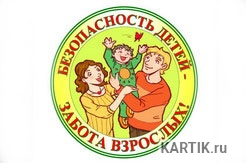 Уважаемые родители! Комиссия по делам несовершеннолетних и защите их прав предупреждает Вас о том, что Вы несете полную ответственность за жизнь, здоровье и безопасность Ваших детей!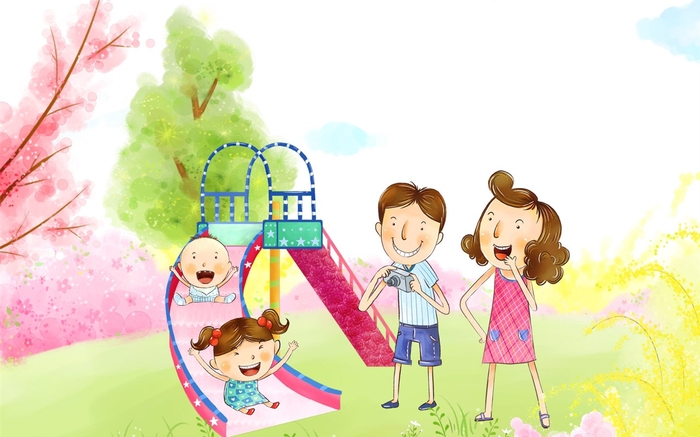 